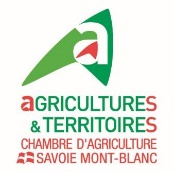 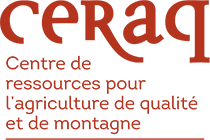 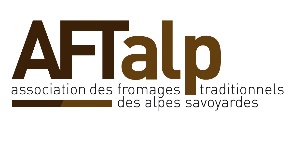 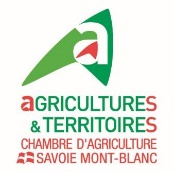 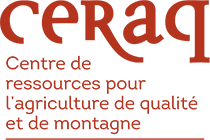 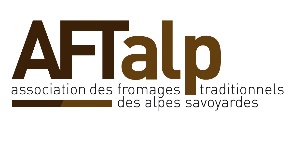 CONCOURS DES INNOVATIONS FACE AU CHANGEMENT CLIMATIQUE EN ELEVAGE
FORMULAIRE DE CANDIDATUREVous êtes exploitant(e) ou salarié(e) d’une exploitation d'élevage de bovins, ovins, caprins dans les Savoie ? Vous faites face aux conséquences du changement climatique ? Vous mettez en place des pratiques INNOVANTES pour sécuriser l'alimentation de vos animaux ? Pour participer,Il suffit de renseigner les quelques questions ci-dessous et de renvoyer le formulaire rempli par mail à laureemilie.nako@smb.chambagri.fr ou à l’adresse suivante : CONCOURS INNOVATIONLaure-Emilie NAKOChambre d’agriculture Savoie Mont-Blanc40 rue du Terraillet73190 SAINT-BALDOPHLe concours est ouvert jusqu’au 30 juin 2022 !Le règlement du concours est disponible sur le site de CERAQ (ceraq.fr/project/projet-resyf/). Contact : Laure-Emilie NAKO (laureemilie.nako@smb.chambagri.fr / 06 13 91 01 25)Gestion des données personnelles : ces données sont collectées uniquement dans le cadre du concours Innovation face au changement climatique en élevage organisé au sein du projet RESYF.Formulaire de participation 
Au concours INNOVATIONS FACE AU CHANGEMENT CLIMATIQUE EN ELEVAGEVos prénom et nom* Le nom de l'exploitation*La commune du siège*Votre contact (email et/ou téléphone)*Un titre à donner à votre innovation ?*A quelle échelle de votre exploitation se situe votre adaptation ?* De la parcelle Du troupeau Du système fourrager De l’ensemble de l’exploitation Autre :                                                                    Pouvez-vous nous décrire votre innovation en quelques mots (quels objectifs, en quoi cela consiste…) ?*Si vous deviez citer les principaux bénéfices de votre innovation ?*Si vous deviez citer les principaux inconvénients / principales limites de votre innovation ?*Un autre commentaire ?*Réponse ObligatoireMerci pour votre participation !